2023008108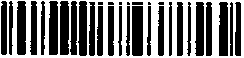 SMLOUVA O DÍLOuzavřená v souladu s ustanovením § 2586 a násl. zákona č. 89/2012 Sb., občanský zákoník, mezi
níže uvedenými smluvními stranamiZdravotnická záchranná služba Jihomoravského kraje, příspěvková organizaceKamenice 798/1 d, 625 00 BrnoMUDr. Hana Albrechtová, ředitelka00346292CZ00346292Krajský soud v Brně sp. zn. Pr 1245MONETA Money Bank, a.s., č. ú. 117203514/0600(dále jen „objednatel')CHRIŠTOF, spol. s r.o.Komárovské nábřeží 465/10, 617 00 BrnoIng. Petr Lunga, obchodní ředitel42660351CZ42660351Krajský soud v Brně sp. zn. C 4315Komerční banka, a.s., č.ú.: 306 744 731/0100(dále jen „zhotovitel)Zhotovitel je oprávněn na základě svého oprávnění provádět praní a čištění oděvů a prádla (dále jen „prádlo“).Zhotovitel se zavazuje v rámci svého oprávnění podle čl. 1 této smlouvy provádět pro objednatele praní a čištění jeho prádla, jehož specifikace je obsažena v příloze č. 1, která je nedílnou součásti této smlouvy.Svůj závazek k provedení díla dle čl. 2 této smlouvy se zhotovitel zavazuje plnit ve lhůtách dle rozpisu svozu/rozvozu prádla, obsaženého v příloze č. 2, která je nedílnou součástí této smlouvy. Zhotovitel se přitom zavazuje činit tak ve svozových místech (místech plněn!) a četností dle přílohy č. 2 k této smlouvě.Předání a převzetí prádla mezi stranami bude prováděno vždy v oddělených dávkách dle jednotlivých svozových míst nebo oddělení dle přílohy č. 5 k této smlouvě na základě písemného potvrzení, které bude obsahovat specifikaci předávaného prádla, jeho množství, specifikaci příslušného svozového místa a oddělení, datum předání a převzetí a podpis obouPříloha č. 3 výzvy k podání nabídekstran. Písemné potvrzení bude sloužit jako podklad pro vystavení daňového dokladu (faktury). Vzor tohoto písemného potvrzení je přílohou č. 4 této smlouvy.Závazek zhotovitele k provedení jeho díla podle čl. 2 této smlouvy se považuje za splněný po řádném provedení praní/čištění příslušného prádla jeho odevzdáním zpět objednateli na základě písemného potvrzení podle čl. 4 této smlouvy.1. Zhotovitel se zavazuje při provádění díla podle čl. 2 této smlouvy postupovat svědomitě as náležitou odbornou péčí, a zavazuje se dodržovat veškeré právní, technické a hygienické předpisy a normy pro praní a dodávku prádla, zejména vyhlášku 306/2012 Sb. o podmínkách předcházení vzniku a šíření infekčních onemocnění a o hygienických požadavcích na provoz zdravotnických zařízení a ústavů sociální péče v platném znění. Zhotovitel se dále zavazuje dodržovat OS 80-01 Praní - Odborné ošetření prádla ze zdravotnických zařízení a zařízení sociálních služeb, vydané Textilním zkušebním ústavem, s.p. , ČSN EN ISO 9001 Systém managementu kvality - Požadavky, systém řízení a auditu Evropské unie (EMAS), nebo jiný systém environmentálního řízení uznaný v souladu s přímo použitelným předpisem Evropské unie nebo ČSN EN ISO 14001 Systém environmentálního managementu - Požadavky a normu ČSN EN 14065 Textilie - Textilie zpracované v prádelnách - Systém řízení biokontaminace.Kritéria kvality na praní/čištění oděvů/prádla, které se zhotovitel zavazuje dodržovat, jsou uvedena v příloze č. 3, která je nedílnou součástí této smlouvy.Kritéria kvality podle čl. 6/1 a čl. 6/2 se zhotovitel zavazuje prokazovat na vyžádání objednatele kdykoliv v průběhu plnění této smlouvy nejpozději do 3 pracovních dnů od písemné žádosti objednatele.Pro případ prodlení zhotovitele s provedením díla podle čl. 2 této smlouvy ve lhůtě čl. 3 této smlouvy nebo v jiné dohodnuté lhůtě se zhotovitel zavazuje zaplatit objednateli smluvní pokutu ve výši 1 000,- Kč za každý započatý den tohoto prodlení. V případě prodlení zhotovitele o víc než 15 dní je objednatel oprávněn odstoupit od této smlouvy o dílo s účinky ex tunc.Zhotovitel poskytuje objednateli záruku za jakost svého díla. V tomto smyslu se zhotovitel zavazuje bezplatně odstraňovat vady, které se na díle vyskytnou a budou reklamovány do 3 týdnů od splnění závazku zhotovitele k provedení díla, a to vždy nejpozději do 5 pracovních dnů od doručení reklamace.Pro případ prodlení zhotovitele s odstraněním reklamované vady ve lhůtě podle čl. 8 této smlouvy se zhotovitel zavazuje zaplatit objednateli smluvní pokutu ve výši 1 000,- Kč za každý započatý den tohoto prodlení.Zhotovitel se zavazuje zachovávat mlčenlivost o všech skutečnost o poměrech objednatele, jeho klientů, jeho zaměstnanců a dalších osob, s nimiž se při plnění povinností podle této smlouvy seznámí.Zhotovitel není oprávněn bez předchozího souhlasu objednatele použít k plnění svých povinností podle této smlouvy jiné osoby, s výjimkou svých vlastních zaměstnanců.Objednatel se zavazuje platit zhotoviteli za provedení díla podle čl. 2 této smlouvy cenu ve výši dle ceníku, který je obsažen v příloze č. 1 k této smlouvě.Součástí ceny podle čl. 12 této smlouvy je náhrada všech nákladů, které zhotovitel vynaloží ke splnění svých závazků podle této smlouvy v místě jejich plnění, a daň z přidané hodnoty ve výši podle příslušných právních předpisů. Změna ceny je možná pouze v případě zákonné změny sazby DPH.Cena podle čl. 12 této smlouvy je splatná vždy po uplynutí příslušného kalendářního měsíce za celé dílo, provedené v tomto měsíci, ve lhůtě do 30 dnů od doručení jejího písemného vyúčtování (daňového dokladu/ faktury). Faktura bude doručena elektronicky na email: ​...................................​...​......................................a musí obsahovat mimo jiné toto číslo veřejné zakázky: P23V00002926. Písemné faktury/daňové doklady musí mít náležitosti účetního a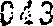 daňového dokladu podle zákona a musí být doloženy přílohami za každý uplynulý měsíc, kde bude uvedena rekapitulace 1) dle názvu zboží a počtu kusů a 2) dle dávek podle čl. 4 této smlouvy resp. dle písemného potvrzení podle čl. 4 této smlouvy. Nebude-li faktura splňovat veškeré náležitosti daňového dokladu podle zákona a další náležitosti podle této smlouvy, je kupující oprávněn vrátit takovou fakturu prodávajícímu k opravě, přičemž doba její splatnosti začne znovu celá běžet ode dne doručení opravené faktury kupujícímu.Pro případ prodlení se zaplacením ceny podle čí. 12 této smlouvy ve lhůtě podle čl. 14 této smlouvy se objednatel zavazuje zaplatit zhotoviteli úrok z prodlení ve výši dle příslušných právních předpisů v jejich aktuálním znění.Objednatel se zavazuje poskytnout zhotoviteli součinnost, nezbytnou ke splnění jeho závazků podle této smlouvy. Za tímto účelem je objednatel povinen zhotoviteli zejména poskytovat potřebné informace a podklady.Objednatel odpovídá za nepřítomnost cizích předmětů v oděvech/prádle (nástroje všeho druhu, psací potřeby apod.), které mohou způsobit znehodnocení i dalších zakázek, a odpovídá za případné škody.Tato smlouva se uzavírá na dobu určitou do 31.5.2025.Není-li touto smlouvou ujednáno jinak, řídí se vzájemný právní vztah mezi zhotovitelem a objednatelem ust. § 2586 až 2620 občanského zákoníku.Tato smlouva se uzavírá na základě návrhu na její uzavření ze strany objednatele. Předpokladem uzavření této smlouvy je její písemná forma a dohoda o jejích podstatných náležitostech, čímž se rozumí celý obsah této smlouvy, jak je uveden v čl. 1 až 26 této smlouvy. Objednatel přitom předem vylučuje přijetí tohoto návrhu s dodatkem nebo odchylkou ve smyslu ust. § 1740 odst. 3 občanského zákoníku.Obě strany se dohodly, že zaplacením smluvní pokuty podle této smlouvy není nijak dotčeno právo strany na náhradu škody v plné výši. Tímto ujednáním se přitom vylučuje aplikace ust. § 2050 na vztah mezi oběma stranami podle této smlouvy.Tuto smlouvu lze změnit nebo zrušit pouze jinou písemnou dohodou obou smluvních stran. Tutosmlouvu lze také vypovědět a to písemnou výpovědí s tříměsíční výpovědní lhůtou, která počne běžet prvním dnem měsíce následujícího po doručení výpovědi druhé smluvní straně.Zhotovitel uděluje objednateli svůj výslovný souhlas se zveřejněním podmínek této smlouvy v rozsahu a za podmínek vyplývajících z příslušných právních předpisů (zejména zák. č. 106/1999 Sb., o svobodném přístupu k informacím, v platném znění).Tato smlouva bude uveřejněna prostřednictvím registru smluv postupem dle zákona č. 340/2015 Sb., o zvláštních podmínkách účinnosti některých smluv, uveřejňování těchto smluv a o registru smluv (zákon o registru smluv), v platném znění. Smluvní strany se dohodly, že uveřejnění v registru smluv (ISRS) včetně uvedení metadat provede objednatel.Tato smlouva nabývá účinnosti dnem jejího uveřejnění v registru smluv dle čl. 24 této smlouvy.Dáno ve dvou originálních písemných vyhotoveních, z nichž každá ze smluvních stran obdrží po jednom.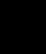 Příloha č. 1	CeníkPříloha č. 2	Svozová místa a kontaktyPříloha č. 3 Kritéria kvality - Technologie praníPříloha č. 4 Vzor písemného potvrzeníPříloha č. 5 Seznam svozových míst/OdděleníV Brně dne 27 9, 2023...................​........​..​.....
​.....................​.............​............​.
​.......​.....​........................​.....................​...​...Ing. Petr Lunga, obchodní ředitel CHRIŠTOF, spol. s r.o.u výjezdových základen Brno-Bohunice, Černovice a Ponava svozové/rozvozové dny pevně stanoveny zadavatelem, u ostatních navrhne účastník. Svozové/rozvozové dny pouze v pracovní dny. Připodne-li v průběhu plnění svozovový/rozvovozový den na svátek, bude sjednán náhradní svozový/rozvozový den s příslušným kontaktem.V Brně dne 27.9. 2023.​...................​........​..​..........................​.............​............​.......​.....​....... ​..................................​.....................​..Ing. Petr Lunga, obchodní ředitelCHRIŠTOF, spol. s r.o.KontaktyV Brně dne 27. 9. 2023...................​........​..​..........................​.............​...........
​.......​.....​..........................​..................................​.......​............​...............​......... CHRIŠTOF, spol. s r.o.Speciální požadavky související s čištěním zdravotnických oděvů a prádla ve zvláštním režimuZhotovitel je povinen dodržovat veškeré platné a účinné právní předpisy upravující podmínky praní a ošetřování zdravotnického prádla, zejména požadavky zákona č. 267/2015 Sb, kterým se mění zákon č. 258/2000 Sb., o ochraně veřejného zdraví, v platném znění a jeho prováděcího pfedpisu, tj. vyhlášky č. 306/2012 Sb., o podmínkách předcházení vzniku a šíření infekčních onemocnění a o hygienických požadavcích na provoz zdravotnických zařízení a ústavů sociální péče (dále jen „vyhláška č. 306/2012 Sb.“). Dále požadavky zákona zák. č. 324/2016 Sb., o biocidních přípravcích a účinných látkách a o změně některých souvisejících zákonů.Zhotovitel odpovídá za to, že svěřené prádlo bude po praní a dalších procesech bakteriologicky čisté tak, aby bylo vyloučeno riziko reinfekce.Další požadavky související se zajištěním praní oděvů a prádlaZhotovitel je povinen dodržet pro ošetření funkčních oděvů a funkčních oděvů s HV prvky technický postup odborného ošetření:Předpírka: (bez nutnosti předpírky)poměr lázně min. 1:4, plnění 90%, mírná alkalitateplota do 45°Cbez odstředění, pouze vypuštění lázně na kanálPráni: - poměr lázně min. 1:5, plnění 90%, PH alkalické do 10,2,teplota max. 60°Cmaximální délka cyklu 30 minutdezinfekční a biocidní přípravky na bázi oxidů, ethanolů, kyselinneutralizace před druhým mácháním, minimální dosažené PH lázně 5,8, meziodstředění 1 minutu - do 600 otáček/min.máchání dvoulázňové, odstředění po posledním máchání 1-2 minuty a max. 800 otáček/min. - bělení zakázánoSušení: - nízká teplota, reverzace bubnuŽehlení: - tlakové žehlení zakázáno!žehlení bez styku materiálu s žehlící, vyhřívanou plochou povoleno, při teplotách do 110°C prostředí a do 55°C materiálu (oděvu)Pro ostatní druhy oděvů a prádla je zhotovitel povinen dodržet pokyny pro praní v souladu se závazným pokynem výrobce.Zakázka po vyprání či chemotermodezinfekci musí splňovat následující požadavky:na oděvech a prádle nesmí zůstat okem patrné zbytky neodstraněné nečistoty nebo skvrny musí být vyrovnány a podle druhu s povolením žehlení i vyžehlenypři odstraňování skvrn se volba technologie musí řídit jednak symboly údržby na oděvu neboprádle a materiálovým složením zakázky uvedeným na všité etiketěoděvy a prádlo musí být po předání suché ve všech částechmusí být bez zápachučisté oděvy a prádlo bude dodáno objednateli v igelitových balících (pytlech), nebo případně po vzájemném odsouhlasení i jiným způsobemVyprané prádlo a oděvy budou distribuovány v transportních obalech, které zajistí zhotovitel.Opravy oděvů a prádlaOprava bude prováděna pouze u starších tvoů OOPP (bez HV prvků), pracovních oděvů a prádla.Opravou je myšleno našívání knoflíků, zašívání prasklých švů, opravy a výměny zdrhovadel apod.čepice funkční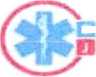 V Brně dne 27. 9. 2023...................​........​..​..........................​.............​...........
​.......​.....​.........​........​......................​.........​.......​............​...............​......... CHRIŠTOF, spol. s r.o.Kontaktní osoba ve věcech provozních.......​............​...................​.............................................​.......​......​......Kontaktní osoba ve věcech.......​.......​............​............................................................................provozních (jméno, mobil, E-mail)!	.	.......​.......​.......​......P.č.Název zbožíPředpokládaný počet pracích cyklů za rokCena bez DPH (za poskytnutí servisu u 1 ks prádla)Cena vč. DPH (za poskytnutí servisu u 1 ks prádla)OděvyOděvyOděvyOděvyOděvy1bunda600167,55 Kč202,74 Kč2kalhoty4 00099,65 Kč120,58 Kč3vesta16088,69 Kč107,31 Kč4polokošile7 00044,35 Kč53,66 Kč5košile56044,35 Kč53,66 Kč6tričko7 50026,89 Kč32,54 Kč7mikina70057,82 Kč69,96 Kč8spodky1026,91 Kč32,56 Kč9blůza pracovní / montérková1050,78 Kč61,44 Kč10pracovní plášť4050,78 Kč61,44 Kč11čepice1015,30 Kč18,51 KčRovně prádloRovně prádloRovně prádloRovně prádloRovně prádlo12prostěradlo1 30030,89 Kč37,38 Kč13povlak na přikrývku80038,52 Kč46,61 Kč14povlak na polštář1 00020,20 Kč24,44 Kč15ručník obyčejný1 50017,44 Kč21,10 Kč16utěrka7 00017,14 Kč20,74 Kč17utěrka švédská2 00017,14 Kč20,74 Kč18ubrus1025,08 Kč30,35 Kč19ručník froté5 00020,20 Kč24,44 Kč20osuška40025,08 Kč30,35 Kč21záclona1036,70 Kč44,41 Kč22závěs5057,82 Kč69,96 Kč23přehoz2 50057,82 Kč69,96 Kč24deka50110,60 Kč133,83 Kč25mop70026,81 Kč32,44 Kč26potah na křeslo, židli, podhlavník..20057,82 Kč69,96 Kč27potah matrace10043,35 Kč52,45 Kč28vlajka595,93 Kč116,08 KčúoVZAdresa svozového místaČetnost svozu/rozvozuSvozové/rozvozové dny*ÚO BrnoBohuniceKamenice 798/1 d, 625 00 Brno2 x týdněPondělí, čtvrtekÚO BrnoČernoviceTěžební 1a, 627 00 Brno2 x týdněPondělí, čtvrtekÚO BrnoPonavaDělostřelecká 19,612 00 Brno2 x týdněPondělí, čtvrtekÚO BrnoIvančiceŠiroká 11, 664 91 Ivančice1 x týdněÚterýÚO BrnoPohořeliceVídeňská 699, 691 23 Pohořelice1 x týdněPátekÚO BrnoTišnovPurkyňova 1884,666 01 Tišnov1 x týdněStředaÚO BlanskoBlanskoK.H. Máchy 17, 678 01 Blansko1 x týdněČtvrtekÚO BlanskoBoskoviceRovná 2646/1 a, 680 01 Boskovice1 x týdněPátekÚO BlanskoV.Opatovicenám. Míru 538,679 63 Velké Opatovice1 x týdněStředaÚO BřeclavBřeclavU nemocnice 1, 690 02 Břeclav1 x týdněÚterýÚO BřeclavHustopečeBrněnská 41,693 01 Hustopeče1 x týdněČtvrtekÚO BřeclavMikulovGen. Svobody 23,692 01 Mikulov1 x týdněÚterýÚO HodonínHodonínBratří Čapků 3,695 03 Hodonín1 x týdněStředaÚO HodonínKyjovStrážovská 968,697 01 Kyjov1 x týdněStředaÚO HodonínVeselí nad MoravouU Polikliniky 1289, Veselí nad Moravou1 x týdněStředaÚO HodonínVelká nad VeličkouVelká nad Vel. 461,696 74 Velká n/Veličkou1 x týdněStředaÚO VyškovVyškovPurkyňova 36,682 01, Vyškov1 x týdněÚterýÚO VyškovBučoviceSovětská 912,685 01 Bučovice1 x týdněÚterýÚO VyškovSlavkovMalinovského nám. 511,684 01 Slavkov u Brna1 x týdněÚterýÚO ZnojmoZnojmoPražská 3872/59a, 669 02 Znojmo1 x týdněStředaÚO ZnojmoHrušovany n.Jev.Mlýnská 541,671 67 Hrušovany n/Jev.1 x týdněPátekÚO ZnojmoŠumnáŠumná 141,671 02 Šumná1 x týdněStředaÚO ZnojmoMiroslavKostelní 1, 671 72 Miroslav1 x týdněÚterýůoVZJménoMobilMailoE co OBohunice.........​.............​.......​...............................​...oE co OČemovice..............​..........................​........................................oE co OPonava..........​.............​.......​....................................oE co OIvančice..........​.............​..........................................oE co OPohořelice..............​..........................​........................................oE co OTišnov..........​.............​..........................................ÚO BlanskoBlansko..........​....................​.......​................​..........​....​...​...ÚO BlanskoBoskovice..........​....................​.......​...................................ÚO BlanskoV.Opatovice..........​....................​.......​...................................ÚO BřeclavBřeclav.................​...........​.......​.........................................ÚO BřeclavHustopeče.................​...........​.......​.........................................ÚO BřeclavMikulov.................​...........​.......​.........................................ŮO HodonínHodonín...........​...............​.......​....................................ŮO HodonínKyjov...........​...............​.......​....................................ŮO HodonínVeselí nad Moravou...........​...............​.......​....................................ŮO HodonínVelká n/Veličkou...........​...............​.......​....................................ÚO VyškovVyškov..................​.............​......​...........................................ÚO VyškovBučovice..................​.............​......​...........................................ÚO VyškovSlavkov..................​.............​......​...........................................ÚO ZnojmoZnojmo............​.............​.......​......................................ÚO ZnojmoHrušovany n.Jev.............​.............​.......​......................................ÚO ZnojmoŠumná............​.............​.......​......................................ÚO ZnojmoMiroslav............​.............​.......​......................................Hotové prádlo bude vydáno jen na tento zakázkový lístek. Prádlo musí být přepočítáno při převzetí.Potvrzení převzetí po vyprání:OdděleniSvozové místoVýjezdová základna BohuniceBmo - BohuniceKZOS BohuniceBmo - BohuniceÚklid BohuniceBmo - BohuniceVzdělávací a výcvikové středisko BohuniceBmo - BohuniceCentrální sklad BohuniceBmo - BohuniceVýjezdová základna ČernoviceBrno - ČernoviceLZS ČernoviceBrno - ČernoviceDoprava ČernoviceBrno - ČernovicePonavaPonavaIvančiceIvančicePohořelicePohořeliceTišnovTišnovLZS TuřanyLZS TuřanyBlanskoBlanskoBoskoviceBoskoviceV.OpatoviceV.OpatoviceBřeclavBřeclavHustopečeHustopečeMikulovMikulovHodonínHodonínKyjovKyjovVeselí nad MoravouVeselí nad MoravouVelká nad VeličkouVelká nad VeličkouVyškovVyškovBučoviceBučoviceSlavkovSlavkovZnojmoZnojmoHrušovany n.Jev.Hrušovany n.Jev.ŠumnáŠumnáMiroslavMiroslav